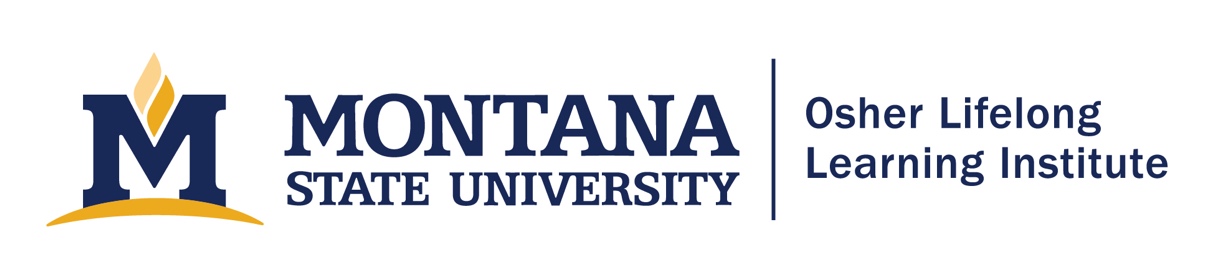 Osher Lifelong Learning Institute (OLLI) at MSU Membership RenewalName(s) of member(s) renewing: 				Membership Fee: $45 per person            												Mailing Address:  City 					 State 					 Zip 			Phone 					 Email 														 Total amount enclosed      	$ 			Please make your check payable to MSU.Return this form and your membership contribution to:  OLLI at MSUPO Box 173860 Bozeman, MT 59717-3860You can also securely renew your membership with a credit card: on the OLLI at MSU website at montana.edu/olli/register with the telephone by calling our secure MSU phone line at 406-219-3298No Homework.	No Tests.	No Grades.	   Learning for the joy of it!